Publicado en Ciudad de México el 23/05/2024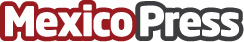 Dividenz analiza cómo la tecnología ha transformado el mercado del Real EstateLa inversión en bienes raíces en Estados Unidos ha sido durante décadas un pilar fundamental para quienes buscan diversificar sus carteras y asegurar retornos sólidos a mediano y largo plazoDatos de contacto:Moisés HernándezTouchpoint Marketing/Contacto con prensa+525544884729Nota de prensa publicada en: https://www.mexicopress.com.mx/dividenz-analiza-como-la-tecnologia-ha_1 Categorías: Internacional Nacional Inmobiliaria Finanzas Innovación Tecnológica Actualidad Empresarial http://www.mexicopress.com.mx